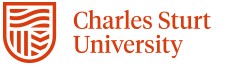 Consent form COVID-19 pandemic’s disruption of primary school mathematics and science education: challenges and successesConsent to participate in an interview about your experiences and reflections.I have read and understood the information statement given to me.I consent to participate in a one-on-one interview about my experiences of facilitating at-home learning of primary school mathematics and science.I consent to an audio recording being taken of this interview, which will be transcribed and the transcript made non-identifiable.I consent to a researcher contacting me to arrange a time and mechanisms for this interview.I understand that I can choose the time when this interview will occur between August and October, 2020.I understand that I can choose an electronic mode for this interview such as telephone, email, or video meeting.I understand that I can choose to share my experiences and reflections as I see fit, and the researcher can support this process using questions.I understand that I can stop the interview at any time without any disadvantage.I understand that I can withdraw my consent for my data to be included in this research up to two weeks after the interview has been conducted.Name (Print): ___________________________________________Signature: ______________________________________	Date: ________________Note: Charles Sturt University’s Human Research Ethics Committee has approved this project. If you have any complaints or reservations about the ethical conduct of this project, you may contact the Committee through the Ethics and Compliance Unit via the following contact details:The Governance OfficerHuman Research Ethics CommitteeEthics and Compliance UnitLocked Bag 588Wagga Wagga NSW 2678(02) 6933 4213Email: ethics@csu.edu.auAny issues you raise will be treated in confidence and investigated fully and you will be informed of the outcome.  Please email this completed form to Steve Murphy: smurphy@csu.edu.au